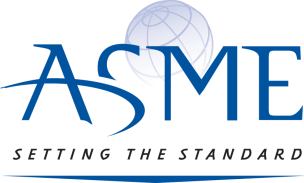 NOMINATION FORMY.C. FUNG EARLY CAREER AWARDTo:	Chair, ASME Y.C. Fung Early Career Award Selection Committee,       Bioengineering Division, ASME	 Professor Grace D. O'Connell, Ph.D.	 University of California, Berkeley       Mechanical Engineering Department       5122 Etcheverry Hall, #1740       Berkeley, CA 94720-1740	Telephone:  510-642-3739	E-mail: g.oconnell@berkeley.eduDear Chair,It is my belief that ______________________________________ is an early career investigator who is committed to pursuing research in Bioengineering and has demonstrated significant potential to make substantial contributions to the field of Bioengineering.  Such accomplishments may take the form of, but are not limited to, the design or development of new methods, equipment or instrumentation in bioengineering and research publications in peer-reviewed journals.Address, telephone, and email of the nominator:Please fill in the following information regarding your nominee:Full Name:  _____________________________________                 Terminal bioengineering related degree, institution, and year: ______________________________________________________________________This degree can be a Ph.D., D.Sc., M.D, (Less than 10 years prior to June 1 of the year the award is conferred.)Business or College Address, Telephone, and Email of the Nominee:CITATION (35-40 word summary of nominee's qualifications. The citation should be specific to the award. List below the names of at least four but no more than five persons who are familiar with the nominee’s work and who you have asked to serve as a reference regarding the accomplishments and potential of the nominee.  In addition to this form, nominations must include:A description of the nominee's accomplishments and commitment to Bioengineering from the nominatorA current curriculum vitae from the nomineeA 1-2 page summary of accomplishments in teaching, research, and service; as well as future plans and goals in the field of bioengineering from the nomineeAt least 4 but not more than 5 letters of referencePlease submit a single PDF file of this form (signed) together with all other nomination materials to the Chair of the committee by September 1 of the year prior to the year of the award.02/13/20Date:(printed name of nominator)(signature of nominator)1.2.3.4.5.